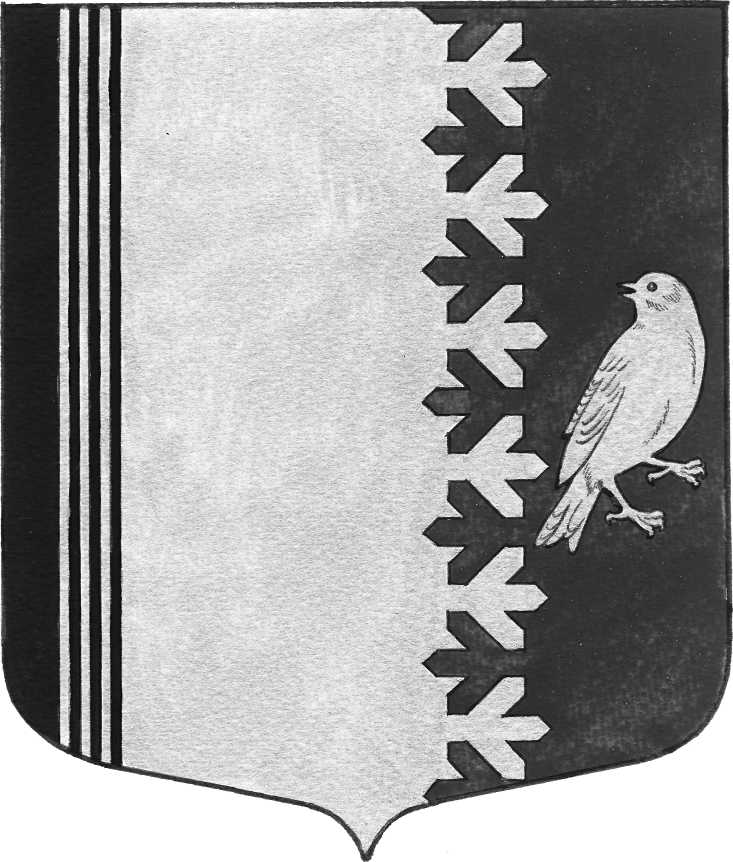 СОВЕТ ДЕПУТАТОВ МУНИЦИПАЛЬНОГО ОБРАЗОВАНИЯ ШУМСКОЕ СЕЛЬСКОЕ ПОСЕЛЕНИЕКИРОВСКОГО МУНИЦИПАЛЬНОГО РАЙОНАЛЕНИНГРАДСКОЙ ОБЛАСТИРЕШЕНИЕот 20 марта 2015 года № 7 О проведении публичных слушаний по вопросу предоставления разрешения на условно разрешенный вид использования земельного участка в с. ШумРуководствуясь ст. 28 Федерального закона Российской Федерации от 6 октября 2003 года № 131-ФЗ «Об общих принципах местного самоуправления в Российской Федерации», ст.39 Градостроительного кодекса Российской Федерации,  Устава муниципального образования Шумское сельское поселение Кировского муниципального района Ленинградской области, Положения о порядке организации и проведения публичных слушаний в муниципальном образовании Шумское сельское поселение, утвержденным решением совета депутатов муниципального образования Шумское сельское поселение муниципального образования Кировский муниципальный район Ленинградской области от 18 августа 2006 года № 57, совет депутатов решил:1.	Назначить дату проведения публичных слушаний по вопросу
предоставления разрешения на условно разрешенный вид использования - для
размещения и эксплуатации объектов общественного питания  - земельного участка, земли- населенных пунктов,  кадастровый номер: 47:16:06-36-006:0041, на 14 часов 21 апреля 2015 года.2.	Прием предложений граждан по вопросу предоставления разрешения
на условно разрешенный вид использования земельного участка
-для размещения и эксплуатации объектов общественного питания
осуществляется с 20 марта 2015 года по 20 апреля 2015 года в рабочие
дни с 8 час. до 17 час. в приемной администрации муниципального
образована Шумское сельское поселение, расположенной по адресу:
с.Шум, ул. Советская, д. 22.3.	Местом проведения публичных слушаний определить помещение
МУК»СКДЦ Шум» по адресу: с.Шум, ул. Советская, д. 3-а.4.	Назначить ответственного за организацию и проведение публичных слушаний со стороны администрации заместителя главы администрации А.В.Ерошкина.5.	Заявителю выступить организатором публичных слушаний, обеспечить
оповещение и доставку жителей с. Шум.Глава муниципального образования                       Ю.С. ИбрагимовРазослано: совет депутатов, администрация, СМИ, прокуратура, сайт:http://шумское.рф/